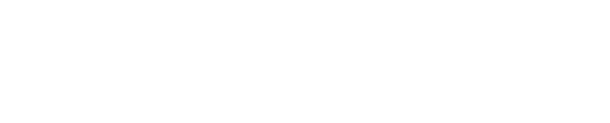 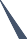 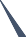 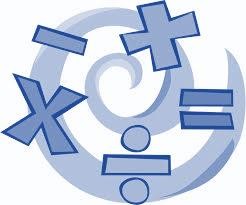 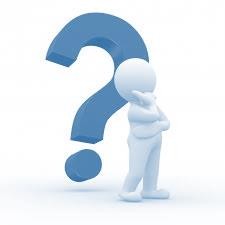 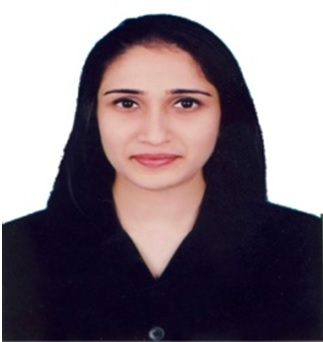 Curriculum Vitae    Lyril Customer Relationship Management Professional 12 Years Experience Contact Number:C/o 0505891826E-Mail ID:                                                                        Lyril.378789@2freemail.com Lyril Customer Relationship Management Professional   Email:    lyril.378789@2freemail.com   Mobile:   C/o 0505891826  Visa:       Employment Visit  	CAREER GOALS	Learning and serving with dedication by become a progressive element of such a growing industry which offers me the opportunities to think independently in bringing new visions, innovations & Ideas and I can put my abilities of leader ship, Self motivation, Enthusiasm, confidence and result oriented dynamic sentimental approach to achieve the objectives 	 PROFESSIONAL PROFILE	Customer Relationship Management Professional with over 12 Years progressive experience with companies in U.A.E, with proven ability to contribute within the field Customer Services Adept at various processes and systems of the Trade and Management	              KEY STRENTH	Leadership qualities to bring the people together for team work and doing counseling and brainstorming to solve problems around.I am a pro-active, motivated & self-starter, with a broad understanding of Customer Services, Training & Administration coupled with comprehensive skills enabling me to produce an exceptional standard of work.Team Player and willing to enhance working capabilities of subordinates.Ability to adjust my approach to different people and situation.Deals with the disappointments and rejections.Positive attitude and work with dedication.Good negotiation and networking skillsGood ability to maintain and analyze data and to work with figures Effective interpersonal & Business communication skill.	Artistic Presentation (Verbal & Non-verbal).Able to do trouble shooting.Excellent ability to take on time good decision.                                                      PROFESSIONAL EXPERIENCE	Abu Dhabi Commercial Bank, Abu Dhabi, UAE	         			June 2012 – To Date   Customer Service Associate & QA Analyst.ResponsibilitiesPreparing daily workloads for staff & coordinating the daily allocation of work.Currently working for ADCB as a Quality Analyst.Involved in training the floor for TQA parameters.In addition to the above, been involved in NPS analysis as well. Mentoring agents to achieve their targets by giving appropriate and timely feedback.Involved in authorizing Funds Transfer/Remittance done through Internet BankingHandling new client enquiries and acting as the face of the businessDealing with and resolving problems and issues which arise.Conducting weekly meetings with the customer services team and sales force, preparing report statistics and the respective feedback post review with line managerPreparing Weekly and Monthly Call Deck and discussing the same with clientMentoring and training up junior and new staff.Monitoring & reporting on standards & performance targets.Implementing new initiativesSaudi Arabian Airlines                                            	Oct 2004 – Dec 2010 Senior Cabin Crew. ResponsibilitiesProtection of Corporate assets Security, Safety and Aircraft Equipment check.Assisting passengers and crew with First Aid when required.Handling flight safety procedures and instructing passengers of all flight disaster measures.                                                          EDUCATION AND CREDENTIAL	Welingkar Institute of Management development & Research, MumbaiDiploma in Business Management				        		2004University of MumbaiBachelor of Commerce					        		2003Board of MaharashtraHigher Secondary				        				2000                                                                CERTIFICATIONS	Best Quality Analysts / Product Information Certificates 				 	           (2012 until 2017)Best Phone Banker of the Month Certificate						           (2012 until 2017)Certificate for Service & Commendation (Senior Flight Attendant)				           (2004 until 2010)Certified in Aircraft Qualifications. (Boeing 747 -100, 300, 400, Boeing 777, Airbus 330, & MD90 Aircraft                                                                        TRAINING	Flight Attendant and Flight Safety training.Crew Resource Management training.Training on Information and Physical Security Awareness, operational risk, compliance foundation, fraud control, information security, ADCB, Abu Dhabi	SPECIAL SKILLS	Computer and IT Skills:Microsoft Office™ (Word™, Excel™ PowerPoint™)Windows™ (7™, Vista™, XP™) Internet ApplicationsGood Knowledge of AdobeLanguages:	English  		-   Read, Write, Speak	Hindi    		-   Read, Write, Speak Marathi		-  Read, Write	Konkani    	-  Speak	                                                               PERSONAL DETAILS	Present Address	Abu Dhabi – United Arab EmiratesNationality		Indian Date of Birth		25th April, 1982Marital Status		SingleVisa Status		Employment VisaHobbies	Writing, Painting, and Art & Craft 	REFERENCES	Available upon request